KL145/6S2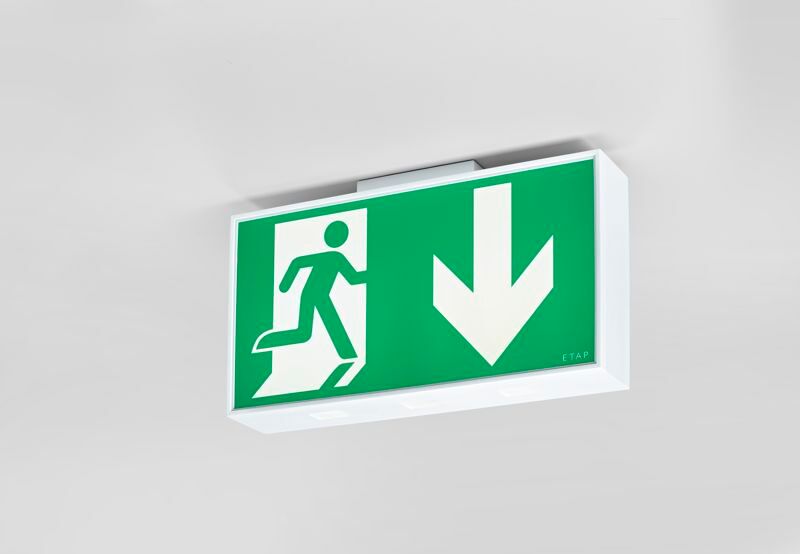 Alumbrado de emergencia grande señalización por un y ambos lados.Luminaria autónoma (contiene batería).Dimensiones: 420 mm x 82 mm x 220 mm.Carcasa de policarbonato blanco, montaje en pared, techo o perdendicular a pared. Conector con terminales de cable sin tornillos (hasta 2.5mm²), permite cableado pasante.Lumen emergencia: 110 lm.Consumo de energía: 3.3 W.Tensión: 220-240V.La distancia de visualización del pictograma es 40 m.Autonomia: 180 minutos. La luminaria indica datos de la lámpara, fecha y tipo de batería, según la norma EN 60598-2.22.Batería: 4 x NiMh 1,2V 2,2Ah.Test de funcionamiento semanal automático, test de duración de batería cada 13 semanas, según la norma EN 50172 y EN 62034. Software ESM de gestión y control para mantenimiento centralizado. Conexión mediante comunicación inalámbrica de 868 MHz.Modo permanente/no permanente seleccionable, preestablecido para la mayoría de las aplicaciones.Clase de aislamiento: clase II.Seguridad fotobiológic IEC/TR 62778: RG1.Policarbonato resistente a impactos carcasa, RAL9003 - blanco señales.Grado de protección IP: IP54.Grado de protección IK: IK04.Comprobación del filamento: 850°C.5 años de garantía en luminarias, fuente de luz, controlador y la batería.Certificaciones: CE, ENEC.La luminaria ha sido desarrollada y producida según la norma EN 60598-1 en una empresa certificada ISO 9001 e ISO 14001.